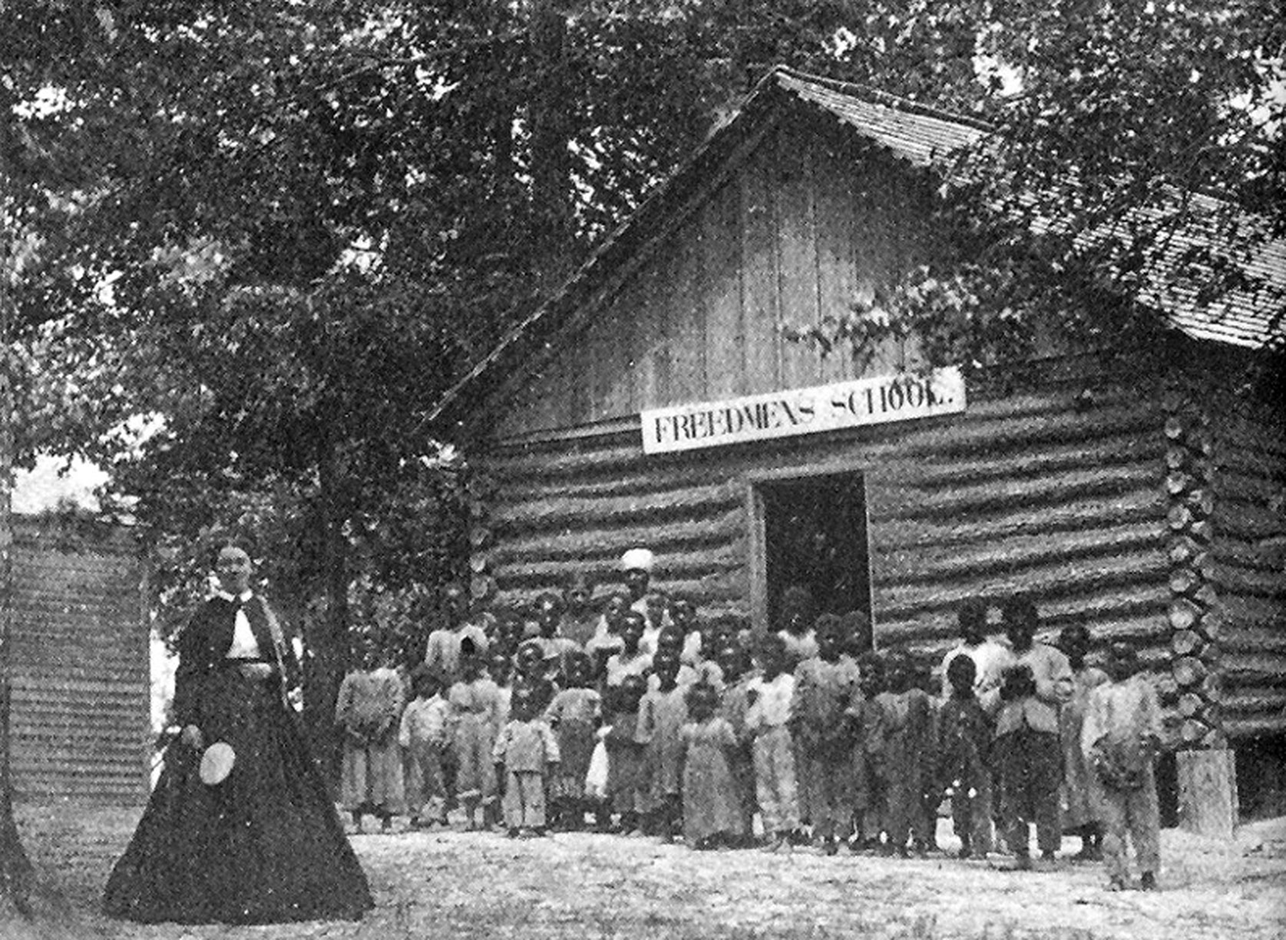 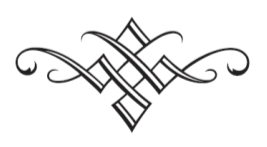 HISTORY OF EDUCATION SOCIETYFounded in 1960, HES is an international scholarly organization that encourages research in the history of education, publishes the History of Education Quarterly, hosts an annual conference every fall, fosters the teaching of the history of education in colleges and universities, highlights the value of historical perspective in the creation of educational policies, and promotes library and museum facilities for the preservation of primary source materials.ENDOWMENT FUNDPlease consider contributing to the Endowment Fund this year. The HES uses the fund to help subsidize conference costs incurred by graduate students and unemployed historians. Please send your tax-deductible contributions to Ralph Kidder, HES Treasurer, 2020 Chadds Ford Drive, Reston, VA 20191. For information on other ways to donate to HES, including bequests and planned giving, contact Ralph at: historyofedsociety@gmail.com COVER PHOTO“James’s Plantation School” in Pitt County, North Carolina, 1866. An engraving of this image appeared in the October 3, 1868 issue of Harper’s Weekly accompanying an article entitled “The Freedmen’s Schools.”
Credit: North Carolina Collection Photographic Archives/University of North Carolina at Chapel Hill, Louis Round Wilson Library.An online copy of the program is available at http://historyofeducation.orgHistory of Education Society55th Annual MeetingNovember 5–8, 2015CONFERENCE SPONSORSUniversity of Wisconsin–Madison: Wisconsin Center for Education Research (WCER)
Washington University–St. Louis: Dean of the Faculty of Arts & Sciences, Departments of Education and History, and Program on Women, Gender, and Sexuality StudiesUniversity of Iowa: College of EducationPROGRAM CHAIRAdam R. Nelson, University of Wisconsin–MadisonPROGRAM COMMITTEEJon Hale, College of CharlestonJonna Perrillo, University of Texas, El PasoTracy Steffes, Brown UniversityRoberta Wollons, University of Massachusetts, BostonPROGRAM ASSISTANCEFrom the University of Wisconsin–Madison:Brett Bertucio, Erin Hardacker, Liu Qing, Eric Luckey, Amato NoceraKyle Steele, Nick Strohl, Sun Bi, Wang Huimin, Carrie Welsh BOOK EXHIBIT DIRECTORDeanna Michael, University of South Florida, St. PetersburgGRADUATE STUDENT COMMITTEEAlisha Johnson, University of Illinois, Urbana–ChampaignJean Park, Teachers College, Columbia UniversityJessica O’Brien Pursell, Southern Illinois UniversityKeegan Shepherd, University of South FloridaRebecca Wellington, University of WashingtonSean Owczarck, University of Wisconsin–MadisonSpecial ThanksSusan Berger, National UniversityAbbie Keenoy, St. Louis Hilton at the BallparkHISTORY OF EDUCATION SOCIETYOFFICERS, 2015–2016PresidentChristine A. Ogren, University of IowaPast PresidentJames W. Fraser, New York UniversityVice President and Program Chair	Adam R. Nelson, University of Wisconsin–MadisonVice President-Elect	Jackie Blount, The Ohio State UniversityTreasurerRalph Kidder, Marymount UniversitySecretary	Karen Graves, Denison UniversityBoard of DirectorsSevan Terzian, University of Florida (2013–2015)Margaret Nash, University of California, Riverside (2014–2016)Carter Savage, Morehouse College (2015-2017)HISTORY OF EDUCATION QUARTERLY EDITORIAL STAFF
(Incoming, Volume 56 [2016])Senior EditorNancy Beadie, University of Washington, Senior EditorCo-EditorJoy Williamson-Lott, University of Washington, Associate EditorBook Review EditorIsaac Gottesman, Iowa State UniversityEditorial Assistants Kathryn Nicholas, University of WashingtonJennifer Gallagher, Iowa State UniversityEditorial Board  Ansley T. Erickson, Teachers College Columbia University G. Antonio Espinoza, Virginia Commonwealth University Adrea Lawrence, University of Montana Christopher Loss, Vanderbilt University  John Murray, Rhodes College Tracy L. Steffes, Brown University The new editors of History of Education Quarterly express deep esteem and appreciation for the strong leadership and stewardship of the journal by the University of Illinois editorial team and for the many scholars who served on the editorial board and contributed to HEQ as reviewers over the last ten years.Outgoing Editors (2015)	James D. Anderson, University of Illinois, Urbana–ChampaignYoon K. Pak, University of Illinois, Urbana–ChampaignChristopher Span, University of Illinois, Urbana–Champaign	Timothy R. Cain, University of Georgia, Book Review EditorHISTORY OF EDUCATION SOCIETY COMMITTEESCLAUDE A. EGGERTSEN DISSERTATION PRIZE AWARD COMMITTEELouis Ray, Farleigh Dickinson University, ChairKelly Kish, Indiana UniversityVictoria Cain, Northeastern UniversityPRIZE COMMITTEE—HISTORY OF EDUCATION SOCIETY AWARDDiana D’Amico, George Mason University, ChairJonna Perrillo, University of Texas, El PasoTracy Steffes, Brown UniversityOUTSTANDING BOOK AWARD COMMITTEEMargaret Nash, University of California, Riverside, ChairAnsley Erickson, Teachers College, Columbia UniversityCharles Dorn, Bowdoin CollegeLINDA EISENMANN PRIZE COMMITTEE(Prize awarded in even years only; to be awarded again in 2016)ARCHIVES COMMITTEEMary Ann Dzuback, Washington University, ChairNancy Beadie, University of WashingtonMarc VanOverbeke, Northern Illinois UniversityTEACHING OF THE HISTORY OF EDUCATION COMMITTEEJon Hale, College of Charleston, ChairJana Nidiffer, Oakland UniversityCampbell Scribner, Ohio Wesleyan UniversityMichael Bowman, University of Washington, Graduate Student RepresentativeTECHNOLOGY COMMITTEEChristine Woyshner, Temple University, ChairAndrew Grunzke, Mercer UniversityGonzalo Guzman, University of WashingtonDEVELOPMENT COMMITTEERalph Kidder, Treasurer and ChairRobert Hampel, University of DelawareLinda Eisenmann, Wheaton CollegeNOMINATING COMMITTEEJames Fraser, New York University, Past President and ChairAdah Ward Randolph, Ohio University, Past Past PresidentJana Nidiffer, Oakland UniversityMichelle A. Purdy, Washington University in St. LouisKathryn Nicholas, University of Washington, Graduate Student RepresentativeUPCOMING CONFERENCESHISTORY OF EDUCATION SOCIETY2016Providence, Rhode IslandRenaissance Providence Downtown HotelNovember 3–62017Little Rock, ArkansasLittle Rock Marriott HotelNovember 1–5 Southern History of Education SocietyLong Beach, MississippiMarch 11–12, 2016American Educational Research AssociationWashington, DCApril 8–12, 2016International Standing Conference for the History of EducationChicago, IllinoisAugust 17–20, 2016Organization of Educational HistoriansChicago, IllinoisSeptember 23–24, 2016Canadian History of Education AssociationWaterloo, Ontario, CanadaOctober 27-30, 2016LOCATION OF 55TH ANNUAL HES MEETINGConference rooms are located on the Lobby Level and Meeting Room Level (up one floor)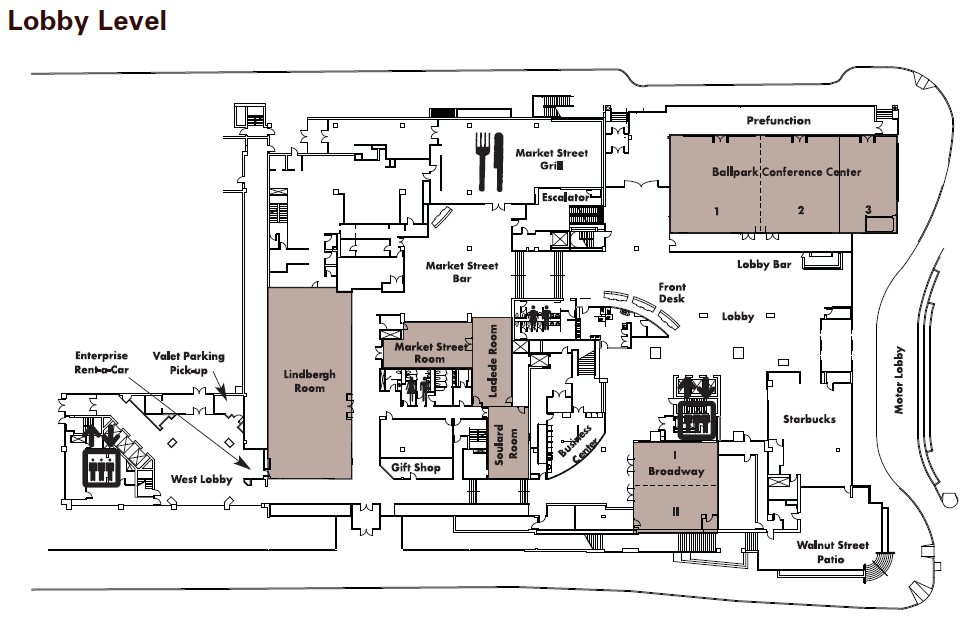 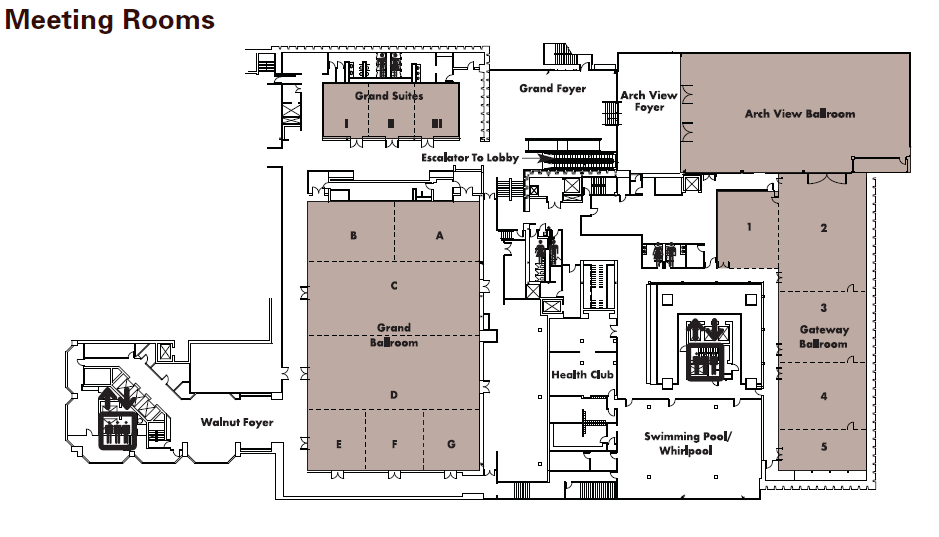 LOCATION OF THE ST. LOUIS HILTON-BALLPARK AND NEARBY HOTELSSt. Louis Hilton-Ballpark, Union Station Doubletree, Drury Plaza, Hyatt Regency Riverfront, Crowne Plaza Downtown, Hilton Downtown, Drury Inn and Suites, Hampton Inn, Embassy Suites, Renaissance Grand 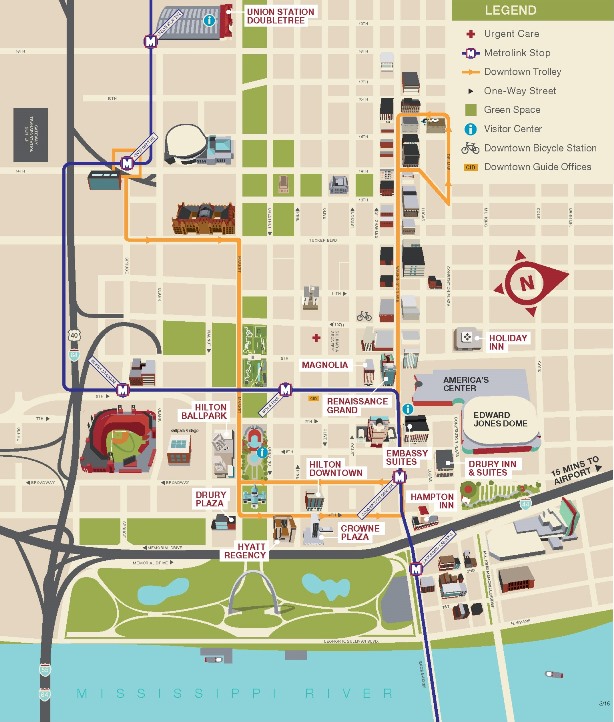 SCHEDULE OF EVENTSHistory of Education Society55th Annual MeetingNovember 5–8, 2015St. Louis Hilton at the BallparkSt. Louis, Missouri TIME                                                                                                                           LOCATION	THURSDAY, NOVEMBER 5 8:00 a.m. to 5:00 p.m.     History of Education Society Board Meeting		     Gateway 3Christine A. Ogren, University of Iowa, President	12:00 p.m. to 5:00 p.m.	Conference Registration	BroadwayRalph Kidder, Marymount University, Treasurerand the HES Graduate Student Committee1:00 p.m. to 2:30 p.m.  	CONCURRENT SESSIONSWomen’s Colleges in the United States and Canada                                                  Gateway 1	Chair and Discussant: Mary Ann Dzuback, Washington University in St. LouisUseful Ornaments: Form and Function of a Demill Ladies College Education Laura Suchan, Oshawa Community Museum, Oshawa, OntarioVirginia Gildersleeve and the Making of Modern Women’s College Education Patrick Dilley, Southern Illinois University, CarbondaleNo Need for Intervention: Women’s Colleges’ Ideological and Pragmatic Concerns during the Establishment of Federal Aid, 1933–1943 Jon Gorgosz, Southern Illinois University, CarbondaleStudent Protest and Activism at Bennett College for Women, 1930–1960 Deidre Flowers, Teachers College, Columbia UniversityThe Politics of Music Education: Cross-National Perspectives, 1900–1950             Gateway 4	Chair and Discussant: Yoon Pak, University of Illinois, Urbana–ChampaignConservatory for a New World: Jeannette Meyers Thurber and the National Conservatory of Music of America Lee Bynum, Columbia UniversitySounds of Change: Nation Building through Music Textbooks in the Early Turkish Republic Faith J. Childress, Rockhurst University“When We Sing Together”: Zilphia Horton and the "Folk Approach" of Highlander Folk School, 1935-1956  Carrie Ann Welsh, University of Wisconsin–MadisonContesting Interwar Modernity: From Vamps to Vampires			     Gateway 5Chair and Discussant: William Reese, University of Wisconsin–MadisonThe Schoolmarm Bobs her Hair: Teacher Resistance to Dress Codes in Early 20th Century United StatesPatricia Carter, Georgia State UniversityConceptions of “Modernity” in Interwar Period Higher EducationJacob Hardesty, Rockford UniversityAn Education in the “Unspeakable”: Manly Wade Wellman, the Origins of Southern Gothic, and the Rise of the High School VampireAndrew L. Grunzke, Mercer UniversityPracticum on Publishing in the Field of Education History and Beyond…	           MarketChair: Alisha Johnson, University of Illinois, Urbana–ChampaignNancy Beadie, University of WashingtonIsaac Gottesman, Iowa State UniversityDave Robertson, University of Missouri, St. Louis**Hosted by the Graduate Student CommitteeTHURSDAY, continued 2:45 p.m. to 4:15 p.m. 	CONCURRENT SESSIONSAssessing Administrators: American University Presidents at Mid-Century         Gateway 1	Co-Chairs and Co-Discussants: Nathan Sorber, West Virginia University; and Bruce Leslie, SUNY–BrockportAssessing a University Presidency: James Bryant Conant and Harvard University, 1933–1952Wayne J. Urban, University of AlabamaFrom Student Leader to University President: George W. Rightmire of Ohio State UniversityBenjamin A. Johnson, Utah Valley UniversityReinert as Servant Leader: Reflections on Fr. Paul Reinert’s Leadership at Saint Louis UniversityMaureen Wangard, St. Louis UniversityRace, Religion, and Science Curricula in the U.S., Colombia, and Brazil	     Gateway 4Co-Chairs and Co-Discussants: Noah Sobe, Loyola University Chicago; and Victoria Cain, Northeastern UniversityThe Mathematics Education of Blacks before Brown: An Examination of Mathematics Curriculum in Industrial Schools in the Segregated South, 1854–1954Nicole Joseph, University of DenverNihil obstat: “Natural Theology”’ across Biology Textbooks in Colombia 1870–1970 Gonzalo J. Peñaloza, Universidad Distrital Francisco José de Calda, COLOMBIAReviewing the “Intuitive Method” and “Object Lesson” in Brazil by the Late 19th and Early 20th CenturyMirian Warde, Federal University of São Paulo, BRAZIL (UNIFESP)Education as a Human Right: International, Intellectual, and	   SoulardInstitutional History 	Chair and Discussant: Mark Johnson, University of Wisconsin–Madison	Humanism and the Concept of Education as a Human Right: Tracing a UNESCO TraditionMaren Elfert, University of British Columbia, CANADAThe Universality of Individuality: Citizenship, Nationalism and the Invention of the Human Right to EducationGlenn Mitoma, University of ConnecticutInterrogating the Campus Novel: Gender in American, 				           MarketBritish, and Canadian Academic Fiction, Postwar to the PresentChair and Discussant: Linda Eisenmann, Wheaton CollegeLove and Desire on Campus: Constance Beresford Howe’s Of This Day’s Journey (1947)E. Lisa Panayotidis, University of Calgary, CANADAPaul Stortz, University of Calgary, CANADASlashing University Education: Women’s Academic Crime Fiction in Thatcher’s Britain Ann McClellan, Plymouth State UniversityDirigibles, Detectives & Degrees: A Steampunk Look at Victorian Higher Education for WomenChristine D. Myers, Monmouth CollegeTHURSDAY, continued4:30 p.m. to 6:00 p.m.	CONCURRENT SESSIONSReligion and Education in New York                     	Gateway 1
Chair and Discussant: Adam Laats, Binghamton UniversitySt. Philip’s Episcopal Church and Education in HarlemJennifer K. Boyle, Teachers College, Columbia UniversityThe Greek Orthodox Church and Education in New York, 1959–1985          Fevronia Soumakis, Teachers College, Columbia UniversityBook Panel: Kelly Sartorius, Deans of Women and the Feminist Movement 	Gateway 4Chair: John Rury, University of KansasDeans of Women and the Feminist Movement: Emily Taylor’s Activism (Palgrave MacMillan, 2014)Jackie Blount, Ohio State University Andrea Walton, Indiana UniversityJana Nidiffer, Oakland UniversityResponse: Kelly Sartorius, Washington University in St. LouisArchival Histories of Composition and Rhetoric in	Gateway 5Normal Schools and Teacher Institutes in the U.S. and Japan	Chair and Discussant: Kelly Ritter, University of Illinois, Urbana–ChampaignReforming Writing Instruction: Curricular and Pedagogical Innovations at the Illinois State Normal University, 1899–1916Lori Ostergaard, Oakland University“To Be in Sympathy”: Normal School Discourse, Teachers as Researchers, and Conceptions of the ChildBeth Ann Rothermel, Westfield State UniversityNineteenth-Century California Teachers’ Institutes: Exploring Connections among Teachers’ Institutes, Normal Schools, and Elite Eastern CollegesSuzanne Bordelon, San Diego State UniversityWriting Lives, Composing Community: Locating “Life Writing” Pedagogy in Japanese Education History, 1920–1937Patrick Shorb, Akita International University, JAPANHealth, Gender, and Teaching in Early America                                                           Market	Chair and Discussant: Margaret Nash, University of California, Riverside The Fragile Wellness of Scholars: How European Medicine and Education Shaped American School Health Rebecca R. Noel, Plymouth State University“My School Is . . . Exceedingly Laborious”: The Bonds of Teaching in the Early Republic Rob Koehler, New York University“Pioneering Female Educators: Lydia Huntley Sigourney and Catharine Beecher” Susan J. Berger, National UniversityAhem… is this thing on?: Conference Presentation Skills Workshop	                      SoulardChair: HES Graduate Student CommitteeThis interactive session will focus on helping anyone who feels they would like to improve their presentation skills. We will share best practices and, most importantly, 
we will practice. If you have material on which you would like to work, we encourage you to bring it.**Hosted by the Graduate Student Committee
THURSDAY, continued6:00 p.m. to 7:30 p.m.                  Welcome Reception	Arch View Ballroom8:00 p.m.		SPECIAL AFTER-DINNER FILM SCREENING		     Gateway 4HES after Dark: A Screening and Discussion of the Marx Brothers’ 
1932 Film Horse Feathers Co-Chairs and Co-Discussants: Jacob Hardesty, Rockford University; and Andrew Grunzke, Mercer UniversityFRIDAY, NOVEMBER 68:00 a.m. to 4:00 p.m.	Conference Registration	Broadway9:00 a.m. to 5:00 p.m.	Book Exhibit	Broadway8:30 a.m. to 10:00 a.m.	      CONCURRENT SESSIONSFerguson History: Race, Citizenship, and Politics of	Gateway 1Education in St. Louis, MissouriChair and Discussant: Karen Graves, Denison UniversityAdvocating for Educational Equity: African American Citizens’ Councils                        in St. Louis, Missouri, 1864 to 1927Melanie Adams, Missouri History MuseumThe 40-year Quest to Elect an African American to the St. Louis Board of Education:    An Early Snapshot of the Civil Rights Movement Outside the Deep SouthClaude Weathersby, Independent ScholarDisappointment Came in Three’s: The Relationship Between the Former Mayor and      the Black CommunityHarolyn P. Harris, University of Missouri–St. LouisHigher Education and the Forming of American Citizens, 1955–2000	Gateway 4Chair: Hilary Moss, Amherst CollegeDiscussant: Christopher Loss, Vanderbilt University“I Ain’t Marching Anymore”: Masculine Citizenship and the End of Compulsory    ROTC at American Universities, 1955–1965Amy Rutenberg, Iowa State UniversityCitizens in Bloom: A Legacy Preserving the Great BooksMark Hlavacik, University of North Texas “Citizens in the Fullest Sense”: The University of South Florida during Higher Education’s Golden AgeCharles Dorn, Bowdoin CollegeThe Rise of Deliberative Democratic Citizenship Education in the Late Twentieth CenturyEthan Schrum, Azusa Pacific UniversityTesting Limits: The Cultural History of Standardized 	Gateway 5Exams in the Twentieth Century	Chair and Discussant: Ethan Hutt, University of MarylandReasons for Reticence: Dynamics of Implementing Educational Testing in American Rural Schools, 1908–1930Brett Bertucio, University of Wisconsin–MadisonProductive Liberation: E. P. Torrance and the Search for CreativitySamuel Franklin, Brown UniversityTransparency Laws, Test Prep, and Technology: The Turning Points for College-Entrance Standardized Testing, 1977–1989Keegan Shepherd, University of South FloridaFrom Cultural Assimilation to Cultural Transmission: The History and Impact of   Korean “Cram Schools” in New York CityJean Park, Teachers College, Columbia UniversityEntre Mujeres: Living and Learning in Chicago	MarketChair and Discussant: Carlos Blanton, Texas A&M UniversityLooking Forward, Working for Change: Puerto Rican Women and the Quest for Educational Justice in 1960s Chicago          Mirelsie Velazquez, University of OklahomaSituating our Voices, Locating our Sense of Place: Women’s Stories in 1950s       Chicago Schools         Angelica Rivera, Northeastern Illinois UniversityQue chulada de mujer: A Mother’s Oral History Told by her Son        Gabriel Rodriguez, University of Illinois, Urbana–ChampaignRace, Gender, and Philosophies of “Progressive” Education                                    Gateway 5	Chair and Discussant: Karen Benjamin, St. Xavier UniversityThe Complete Published Writings of Ella Flagg YoungJackie Blount, Ohio State UniversityThe Doubts of Service-Learning Past (and Present): Irving Babbitt,                         Charles W. Eliot, and John DeweyKip Smilie, Missouri Western State University“From the Time of Socrates Down to the Day of Dewey”: Carter G. Woodson’s Philosophy and Critique of Progressive EducationJarvis R. Givens, University of California, BerkeleyThe Practical Pedagogue: Mary McCleod Bethune’s Evolving Educational      Philosophy, 1904–1920Alexander Hyres, University of VirginiaAntebellum Education: Abolitionism, Sectionalism, and Schools	Laclede	     Chair and Discussant: William Link, University of FloridaCommon Schools, That Peculiar Yankee InstitutionMark Groen, California State University, San BernardinoFit for Freedom? Inherent Contradictions in the Pennsylvania Abolition Society’s Mission for Free Black Education in Early National PhiladelphiaElise Kammerer, University of Cologne, GERMANY“Free from any Expense Whatsoever”: An analysis of the Longevity of Charleston’s Public Schools, 1812–1862Kim Tolley, Notre Dame de Namur UniversityFRIDAY, continued10:15 a.m. to 11:45 a.m.	CONCURRENT SESSIONSNew Histories in Literacy Education and Political Activism			     Gateway 1Chair and Discussant: Jonna Perrillo, University of Texas, El PasoCrucibles of Difference: African American Women’s Political, Social and             Spiritual Literacy Activism (1957–1962)Rhea Estelle Lathan, Florida State UniversityWomen Learning Freedom in Post-Reconstruction AmericaJanaka Lewis, University of North Carolina at Charlotte“That Strange Phenomenon”: Rethinking Elocution and American Women’s      Oratorical EducationDavid Gold, University of MichiganNew Approaches to Latino/a Education in the Twentieth Century	  Gateway 4Co-Chairs and Co-Discussants: Guadalupe San Miguel, University of Houston; and Ruben Flores, University of Kansas“We Improvised”: Informal Education in Mexican Barrios in the Midwest,                1910–1955 Caran Howard, University of Iowa	A Father and Daughter Challenge School Segregation in Washington, D.C.:                  The “Freak” Case of Karla and Ernesto Galarza, 1947David G. García, University of California, Los AngelesRyan E. Santos, University of California, Los AngelesBook Panel: Geraldine Jonçich Clifford, Those Good Gertrudes		                 Gateway 5Chair: Kim Tolley, Notre Dame de Namur UniversityGeraldine Jonçich Clifford, Those Good Gertrudes: A Social History of Women Teachers in America (Johns Hopkins University Press, 2014)Margaret A. Nash, University of California, Riverside James Albisetti, University of Kentucky Linda M. Perkins, Claremont Graduate University Mary Ann Dzuback, Washington University in St. Louis Kate Rousmaniere, Miami University, OhioRoundtable Discussion: This American Life, Religion, and	MarketRegulation in American Public SchoolsA recent episode of This American Life focused on the school district in East Ramapo, New York, where a well-organized bloc of Hasidic Jews, denied public funds for their yeshivas, has taken over the school board and slashed the public school budget. This roundtable will allow participants to ask new questions about periodization and long-term change in American school governance, as well as the role of historical evidence in modern policy discussions. Audience members are encouraged to listen to the This American Life podcast before attending the session.(http://www.thisamericanlife.org/radio-archives/episode/534/a-not-so-simple-majority )James Fraser, New York UniversityRobert Gross, Sidwell Friends SchoolMike Johanek, University of PennsylvaniaBenjamin Justice, Rutgers UniversityCampbell Scribner, Ohio Wesleyan UniversityPlanning Education for a Modern State: The U.S. and U.K. in the 1960s                   SoulardChair and Discussant: Arnold Shober, Lawrence UniversityEconomic Rationalism Invades the Office of Education: 1965Laura Holden, Michigan State UniversityDefining the Liberal Education Agendas of the 1960s and 1970s: The Impact of Coleman and Plowden upon Education in an Era of ChangeDeborah A. Sabric, University of Roehampton, UNITED KINGDOMGraduate Medical Education Governance and Financing: The Impact of Federal FundingKatherine E. McDaniel, Saint Louis UniversityRace, Space, and Education in the United States and Canada	LacledeChair and Discussant: Ebony Duncan, Washington University in St. Louis	Soft Racism: How Missouri’s Racial History Plagued the School Desegregation Fight Hope Rias, Bridgewater CollegeImagined Lines, Contested Spaces: The Expansion of Segregation in the Post-Brown Era Michael Suarez, University of Colorado, BoulderCentralization, Decentralization, and Mega-Centralization: Urban–Suburban School Board Governance in Metropolitan Toronto, Canada, 1953 to 1998 Jason Ellis, University of British Columbia, CANADAFRIDAY, continued
12:00 p.m. to 1:15 p.m.		Business Lunch	           		       Gateway 2 and 3	All are welcome. Lunch will be available for 125 attendees, free of charge. If you are 	new to the Society or have never attended the business meeting, this is a great way to 	learn more about upcoming changes and how the Society operates.1:15 p.m. to 2:30 p.m.	 	HES Plenary Session                   	       Gateway 2 and 3“The Elementary and Secondary Education Act (ESEA) at 50:A Changing Federal Role in American Education”	Co-Chairs: Adam Nelson, University of Wisconsin–Madison; and Tracy Steffes, Brown UniversityDouglas S. Reed, Georgetown UniversitySusan Moffitt, Brown UniversityCrystal Sanders, Penn State UniversityFRIDAY, continued2:45 p.m. to 4:15 p.m.	CONCURRENT SESSIONSProtesting Desegregation: Students, Teachers, and Polic                                         Gateway 1	Chair and Discussant: Michelle A. Purdy, Washington University in St. LouisDesegregation in a “Model City”: Production of Space and the Struggle for          Fairmont Heights High School, 1968–1972Deirdre Mayer Dougherty, Rutgers University–New BrunswickRiots and Rallies in Riviera Beach: Student Protest and the Costs of Desegregation         in the “Second Most Difficult” Region in the CountryAmy Martinelli, University of FloridaDetention of a Different Kind: Police in Chicago’s Schools in the Desegregation EraLouis Mercer, University of Illinois–ChicagoPhilanthropy, Police, and Juvenile Delinquents: Flint, Michigan’s School–Police     Liaison Program, 1920–1972Kenneth A. Noble, University of FloridaPlanning Courses with Students in Mind	Gateway 4Chair and Discussant: Campbell Scribner, Ohio Wesleyan UniversityMaking it Real: The Scholarship on and Practice of Independent Research              Projects for UndergraduatesMilton Gaither, Messiah CollegeImagining Education Studies: Collaborating with Students to Design an              Education MajorHilary Moss, Amherst CollegeLearning from PLATO: Lessons in Online Community BuildingPaige Cunningham, University of Illinois, Urbana–ChampaignSuspicions about the Student Body: Eugenics, Vaccination,			     Gateway 5and AIDS in SchoolsChair and Discussant: Ken Ludmerer, Washington University in St. Louis“No Shot”: The Anti-Vaccination Society of America and the Struggle over School Vaccinations, 1879–1905Kim Tolley, Notre Dame de Namur UniversityThe Ideal Public School System: Eugenics, Immigration, and the Vision of Harry LaughlinJohn Y. Jones, Truman State UniversityA Generation at Risk: American Schools Respond to AIDS, 1985–1990Stephanie Schroeder, University of FloridaThe Culture Wars in History and Historiography				           MarketChair: Andrew Hartman, Illinois State UniversityA War for the Soul of America: A History of the Culture Wars (University of Chicago Press, 2015)Andrew Hartman, Illinois State UniversityThe Other School Reformers: Conservative Activism in American Education (Harvard University Press, 2015)Adam Laats, Binghamton UniversityClassroom Wars: Language, Sex, and the Making of Modern Political Culture (Oxford University Press, 2015)Natalia Mehlman Petrzela, The New SchoolToo Hot to Handle: A Global History of Sex Education (Princeton University Press, 2015)Jonathan Zimmerman, New York UniversityPeriodizing Education’s Histories	SoulardChair and Discussant: Wayne J. Urban, University of Alabama	 Periodizing the History of ChildhoodBarbara Beatty, Wellesley CollegeShedding the Cold War Straitjacket: Periodizing Twentieth-Century American        Higher EducationEthan Schrum, Azusa Pacific UniversityRethinking Boundaries and Milestones of Vocational EducationGlenn P. Lauzon, Indiana University NorthwestEnvironmental Protection, Philosophies of Education, and DemocracyJoseph L. Watras, University of DaytonBook Panel: Leah Gordon, From Power to Prejudice		        		          LacledeChair: Tracy Steffes, Brown UniversityLeah Gordon, From Power to Prejudice: The Rise of Racial Individualism in   Midcentury America (University of Chicago Press, 2015)Julie A. Reuben, Harvard Graduate School of EducationChristopher Loss, Vanderbilt UniversityJack Dougherty, Trinity College	Response: Leah Gordon, Stanford UniversityFRIDAY, continued4:30 p.m. to 6:00 p.m.            CONCURRENT SESSIONS	Gateways to the West: Rethinking the History of Education 			     Gateway 1from the Perspective of the North American West—An Historiographical DiscussionCo-Chairs: Nancy Beadie, University of Washington and  Joy Williamson-Lott, University of WashingtonContributors and Discussants:Matt Kelly, Stanford University David Wallace Adams, Cleveland State UniversityAdrea Lawrence, University of MontanaCarlos Blanton, Texas A&M UniversityRuben Flores, University of KansasDavid Garcia, University of California-Los AngelesMembers of the University of Washington Graduate Team—Michael Bowman, Teresa Frizell, Gonzalo Guzman, Jisoo Hyun, Joanna Johnson, Kathy Nicholas, Lani Phillips, Rebecca Wellington, La'akea YoshidaOpen Access Book Publishing Workshop 					   	     Gateway 4Chair: Jack Dougherty, Trinity CollegeKristen Nawrotzki, Pädagogische Hochschule, Heidelberg, GermanyMark Edington, Amherst College Press*Bring or share a laptop computer, and learn more at http://bit.ly/HES2015workshopAwards Session 	Gateway 5Chair: Christine A. Ogren, University of IowaBarnard Prize: best article on the history of education by a current graduate studentRowan Steineker (Ph.D. candidate, University of Oklahoma), for “‘Fully Equal to that of Any Child’: Experimental Creek Education in the Antebellum Era”Honorable mention: Ethan Ris (Ph.D. candidate, Stanford University) for “The Education of Andrew Carnegie: Strategic Philanthropy and the Transformation of American Higher Education, 1880-1919”Claude A. Eggersten Dissertation Prize: best dissertation on the history of educationWalter C. Stern (Ph.D., Tulane University, 2014), for “The Negro’s Place: Schools, Race, and the Making of Modern New Orleans, 1900-1960”Honorable mention: DeeAnn Grove (Ph.D., University of Iowa, 2014) for “An Issue of ‘Special Opportunity’: The Politicization of Education in Presidential Election Campaigns, 1968-2012”HES Outstanding Book Award:  best book on the history of educationKaren Rader, Virginia Commonwealth University, and Victoria Cain, Northeastern University, for Life On Display: Revolutionizing U.S. Museums of Science & Natural History in the Twentieth CenturyStresses, Strains, and Segregation: High School Students in	MarketInterwar America	Chair and Discussant: Marc VanOverbeke, Northern Illinois UniversityOf the Meanings of Progress: Race, Sex, Delinquency, and Reform in Progressive-       Era Virginia, 1915–1940Lindsey E. Jones, University of VirginiaThe Segregated High School and the Foundations of the Civil Rights Movement:     Youth, the NAACP Youth Councils, and Student Activism in the South, 1900–1965 Jon Hale, College of Charleston“The School Question Will Overwhelm Everything Else”: The Politics of Education       in North Carolina During the DepressionGael Graham, Western Carolina UniversityForging Futures of Their Own: Coursetaking Trends, Labor Markets, and the Student Culture of Milwaukee’s Public High Schools, 1918–1940Kyle P. Steele, University of Wisconsin–MadisonThe Pedagogy of War and Peace: The United States, Germany, and Japan               Soulard	              Chair and Discussant: James Albisetti, University of KentuckyWar, Peace, and the NEA: Disarmament in the Interwar EraRick Gay, Davidson CollegeU.S. Education Program for Fostering Anti-Communism in JapanRuriko Kumano, Reitaku University, JAPANTeaching East German Literature on Both Sides of the Berlin WallElizabeth Priester Steding, Luther CollegeTeaching through Tragedy: American High School English Teachers Respond                to War, 1940–1975Elizabeth Currin, University of FloridaEducation from the Margins: The YWCA as a Site for	LacledeNon-traditional Women’s Education in the Early Twentieth CenturyChair and Discussant: Charles Dorn, Bowdoin College Religious Education in the Collegiate YWCA: Student Initiative and ResponseAndrea L. Turpin, Baylor UniversityEducating for Action: Working-class Women and the YWCA Industrial Program,    1919–1950Dorothea Browder, Western Kentucky UniversityRecreation as Re-Creation: The US Young Women’s Christian Association, the        Manila YWCA, and Physical Fitness/Recreation as EducationKaren E. Phoenix, Washington State UniversityFRIDAY, continued6:00 p.m.                                  Graduate Students’ Cocktail Hour          	TBDHosted by the HES Graduate Student Committee and sponsored by theUniversity of Wisconsin–Madison, Wisconsin Center for Education Research (WCER)6:00 p.m.	                                    Dinner on Your OwnSATURDAY, NOVEMBER 77:00 a.m. to 8:15 a.m.	  Mentoring Breakfast		                 Lindbergh8:00 a.m. to 12:00 p.m.	Conference Registration	Broadway9:00 a.m. to 4:30 p.m.	Book Exhibit	Broadway8:30 a.m. to 10:00 a.m.	       CONCURRENT SESSIONSDebating U.S. Higher Education in the Twentieth Century:			     Gateway 1Access and AimsChair and Discussant: Roger Geiger, Penn State UniversityA Road Not Taken: The Truman Commission as an Alternate Vision of U.S.           Higher Education PolicyNicholas Strohl, University of Wisconsin–MadisonThe Community College Curriculum: A Historical Comparison of an Urban and       Rural Campus in TexasBen Hoffman, University of HoustonA Promise Deferred: Veterans’ Access to Higher Education through the GI Bill at          the University of Florida, 1944–1962Todd McCardle, University of FloridaA Study of Adaptive Change: The First One Hundred Years of the Association of American CollegesLinda Eisenmann, Wheaton CollegeEducation and Meeting the Need for Virtue in the Early Republic		     Gateway 3	Chair and Discussant: Nancy Beadie, University of WashingtonThomas Jefferson: Philosophy, Virtue, and the Politics of EducationPhilip D. Piercy, Notre Dame of Maryland UniversityCosmopolitan Catholicism: Elizabeth Ann Seton and American EducationEvelyn Kassouf Spratt, Notre Dame of Maryland UniversityFounding Forces: Father Bruté and Saving the Catholic Faith in Early AmericaAndrew Moore, Notre Dame of Maryland University Jean-Baptiste Meilleur and New England Educational Thought in the Department           of Education for Lower Canada, 1842–1855Anthony DiMascio, Bishop’s University, Quebec, CANADACounterculture/Counter-Counterculture: Creationism, 				     Gateway 4Survivalism, Hackerism, Teacher Unionism, and the Complex History of American Education in the 1970s and 80s Chair and Discussant: Jon Shelton, University of Wisconsin–Green BayInheriting the Scopes TrialVictor J. Sensenig, Washington CollegeThe “Paranoid Style” in Right-Wing Pedagogy: Kurt Saxon and the Survivalist Movement of the 1970sJoshua Garrison, University of Wisconsin–Oshkosh“Making” History: Cold War, Counterculture, and the Emergence of the Maker Movement in EducationT. Philip Nichols, University of PennsylvaniaHow the Hortonville Strike of 1974 Impacted the Course of Collective Bargaining in Wisconsin: Connecting Local Experience to State-Level Teachers Union Strategy Andrew Knudsen, University of Wisconsin–MadisonEleni Schirmer, University of Wisconsin–MadisonWriting Stories: Archival Histories of Composition and				     Gateway 5Rhetoric in U.S. High Schools, 1961–1976Chair and Discussant: Henrietta Rix Wood, University of Missouri–Kansas CityPlaying with Jimmy: Detroit Teachers and the Nation’s First Black Primers, 1959–1964Jonna Perrillo, University of Texas, El PasoRadical, Conservative, Extreme: The Rhetorical Education of the Prince Edward County Free School Association, 1963–1964Candace Epps-Robertson, Michigan State UniversityProject English: Cold War Paradigms and the Teaching of CompositionCurtis Mason, Columbia College“Raise Your Right Arm/And Pull On Your Tongue!”: Reading Silence(s) at the Albuquerque Indian SchoolWhitney Myers, Texas Wesleyan UniversityWith Design: Making Race, Neighborhoods, and Education	Marketwithin the New Deal State	           Co-Chairs and Co-Discussants: Edward Janak, University of Toledo; and Ruben Flores, University of KansasMaking a New Race: Sugar Policy, Schooling, and the Mexican Child, 1929–1943Gonzalo Guzman, University of Washington Building Educative Neighborhoods: New Deal Housing Policy as Educational PolicyMichael Bowman, Iowa State UniversitySchooling the Border: Immigration and the Making of an Educated State, 1917–1942Mario Rios Perez, Syracuse UniversityHarlem’s Educational Visions: Teaching and Learning	Soulardin Schools and Beyond	Chair: Lauri Johnson, Boston College and University of Nottingham, UNITED KINGDOMDiscussant: Dionne Danns, Indiana University“Can you stand such beauty?” Progressive Education in Harlem Renaissance      Literature and LifeDaniel Perlstein, University of California, BerkeleyHARYOU: Youth Research on Education, Youth Research as EducationAnsley T. Erickson, Teachers College, Columbia UniversityEducating Post-War Harlem: Teachers’ VoicesBethany L. Rogers, The College of Staten Island, CUNYSATURDAY, continued10:15 a.m. to 11:45 a.m.	CONCURRENT SESSIONSSATURDAY, continued10:15 a.m. to 11:45 a.m.	CONCURRENT SESSIONSBuilding from Below: Creating and Transforming Educational			     Gateway 1Institutions through Community Activism in New York City 
in the 1960s and 1970s		  Chair and Discussant: Sonia Lee, Washington University in St. LouisCommunity in the Classroom: Paraprofessional Educators in New York City Public Schools, 1967–1976Nicholas Juravich, Columbia UniversityThe Harlem Prep “Experiment”: Exploring the Relationship Between a Community School in Harlem, 1967–1975Barry Goldenberg, Teachers College, Columbia UniversityFrom 1960s Activism to a New Model for Adult Education: Audrey Cohen’s Vision       of Empowerment for Social ChangeGrace (“Jinx”) Roosevelt, Metropolitan College of New YorkDefying the Patterns of Community Control: New York City’s Two Bridges Demonstration DistrictSiok Ee Yeo, Columbia UniversityNew Perspectives on the History of American Indian Education		     Gateway 3Chair: J. P. Leary, University of Wisconsin–Green BayDiscussant: David Wallace Adams, Cleveland State UniversityShowcasing American Indian Education at the Louisiana Purchase Exposition Marinella Lentis, Independent Scholar“To Devote Their Whole Time to Literary Work”: Cherokee Students and Parents  Protest Manual Labor at Haskell Institute, 1910–1920 Kerry Wynn, Washburn UniversityOver-Age Female Pupils at the Sherman Institute in the 1920s Jennifer Talerico-Brown, University of California, RiversideMuseums, Communities, and Memory: A Seventeenth Century Jesuit Mission     Becomes a Native American Educational Center Debora Ryan, Syracuse UniversityThe Moral State: Character Education in Cold War America	Gateway 4Chair and Discussant: Jonathan Zimmerman, New York University“You are first, last, and always a religious animal”: Character Education in                    the American Military, 1947–1960Ronit Y. Stahl, Washington University in St. Louis“Building and Strengthening the Moral Character of Our Children”: Moral Values         and Juvenile Delinquency in 1950s New York City Public SchoolsLeslie Ribovich, Princeton University“Which Way America?”: California’s Moral Guidelines Committee and the Forging       of a Patriotic Morality in the Public Schools, 1968–74Natalia Mehlman Petrzela, The New School“An Impossible Establishment?”: Secular Religion, Religious Education, and the   Society for Ethical Culture, 1948–1963Eric Luckey, University of Wisconsin–MadisonEducation and Empire: U.S. Policy from Puerto Rico	Gateway 5to the Philippines and Beyond	  Chair and Discussant: Solsiree Del Moral, Amherst College The Promise and Pitfalls of Educational Expansion in High Colonial Southeast Asia Erin P. Hardacker, University of Wisconsin–MadisonThe Journey to Teach: Case Studies in U.S. Imperial Education, 1879–1918Elisabeth Eittreim, Rutgers University, NewarkSocial Efficiency on Display: The Philippine Education Exhibit at the 1915 Panama-Pacific International Exposition	Shaunna Harrington, Northeastern UniversityPuerto Rico at the 1904 Louisiana Purchase Exhibition: How Student Lessons   Embodied Notions of Modernity and Scientific Progress in Puerto Rican EducationBethsaida Nieves, University of Wisconsin–MadisonHistoriographical Trends in U.S. Women’s and Gender History: Revisiting Eisenmann’s “Creating a Framework for Interpreting U.S. Women’s Educational History”	Chair: Christine Woyshner, Temple University Linda Eisenmann, Wheaton CollegeMargaret A. Nash, University of California, RiversideVictoria-Maria MacDonald, University of MarylandValinda Littlefield, University of South CarolinaLearning and the Fate of the Classroom                                                                          Soulard	Chair and Discussant: Roberta Wollons, University of Massachusetts–BostonDistance Education Past and FutureElliot Maxwell, Board on  Research Data and Information, National Research Council, National Academy of Sciences and Trustee Emeritus, Brown UniversityLearning, Globalization and TechnologyAlan Girelli, University of Massachusetts–BostonIs “Disruption” New? Lessons from New Instructional Technologies in the       Nineteenth CenturyJudith Babbitts, Sarah Lawrence CollegeSATURDAY, continued12:00 p.m. to 1:00 p.m.                HEQ Editorial Board Meeting   	Market Street Bistro12:00 p.m. to 1:00 p.m.                     Lunch on Your OwnSATURDAY, continued1:15 p.m. to 2:45 p.m.	CONCURRENT SESSIONSRace and Campus Protest in the 60s                                                                           Gateway 1	Chair and Discussant: Cally Waite, Teachers College, Columbia UniversityThe Student Experience in a Turbulent Era at an Emerging Institution: The Case of Cleveland State University, 1965–1975Ralph D. Kidder, Independent ScholarBlack Power at Brown: The Struggle for Black Freedom at Brown University in            the late 1960sStefan Bradley, St. Louis University“Peacefully” Desegregating Louisiana’s Public Universities T. Gregory Barrett, University of Arkansas at Little RockLessons from Ferguson: Race, Place, and the	Gateway 3Alchemy of Educating a Public	Chair and Discussant: Clarence Lang, University of KansasAfrican-American Suburban Settlement, Education, and Geospatial DifferentiationAaron Rife, Wichita State UniversityJohn Rury, University of KansasDiscipline of Suburban School Districts: State Education Accreditation Policy as        Anti-Black “Enclosure”Matthew Davis, University of Missouri–St. Louis Shante’ Lyons, University of Missouri–St. LouisLessons from Ferguson: Toward a New Ecology of EducationBenjamin Justice, Rutgers UniversityBeyond the Great Books: New Perspectives on the 				     Gateway 4General Education Movement				Chair and Discussant: Tim Lacy, University of Illinois–ChicagoUtopians, One Worlders, and “Educationists”: The Making of General Education            in a Free SocietyBryan McAllister-Grande, Harvard Graduate School of EducationVitalizing Liberal Education: Algo D. Henderson and General Education Reform,    1935–1948Nicholas Strohl, University of Wisconsin–MadisonCooperation Without Consensus: Curriculum Reform in the General Education MovementKevin S. Zayed, University of Illinois, Urbana–ChampaignThe English and American Traditions of Liberal Education—An Historical PerspectiveShen Wenqin, Peking University, CHINASex, Sexuality, and Sex Education in Schools and					     Gateway 5Colleges in the Twentieth CenturyChair and Discussant: Jackie Blount, University of IowaErnest Martin Hopkins and Epsilon Kappa Phi: The President, His Ideals, and an Effeminate FraternityNick Edward Pearce, Indiana UniversityEducation and Violence: A Queered History of Sex EducationCaitlin Howlett, Indiana UniversityLiberation and Community on Campus: A History of Early Midwestern Gay and    Lesbian Student OrganizationsPatrick Dilley, Southern Illinois University, CarbondaleBetter Learned than Legislated: Queer Institutional Power at the University of Florida, 1982–1995Brittney Beck, University of FloridaCommemorating the Fiftieth Anniversary of Head Start:			           MarketA History of Quality Education, Federal Intervention, 
and Grassroots OrganizationChair and Discussant: James Anderson, University of Illinois, Urbana–ChampaignThe Civil Rights Movement and Head Start: How Conceptions of Freedom Shaped the Local Implementation of the War on Poverty in the SouthJon Hale, College of Charleston“Maximum Feasible Employment”: Head Start Jobs and the War on PovertyGretchen Aguiar, Independent ScholarSchool Desegregation, Great Society Programs, and African American Educational Advancement, 1965–1988Scott Baker, Wake Forest UniversityReassessing Project Head Start HistoryMaris Vinovskis, University of MichiganRace, Gender, Education, and Empire at the					          SoulardTurn of the Twentieth CenturyChair and Discussant: Katrina Johnson, St. Louis UniversityEducation, Race and Nation-building in an Archipelago: Bahamian Out Island Schools, 1870 to 1935John Burton, DePaul UniversityExpanding Visions: The International Council of Women of the Darker Races and the Development of the Alternative Black Curriculum in Social Studies, 1890–1940Alana D. Murray, Parkland Magnet Middle School/McDaniel College“Woman’s Work”: Race, Foreign Missions and the National Training School for Women and GirlsAngela Hornsby-Gutting, Missouri State UniversitySATURDAY, continued3:00 p.m. to 4:30 p.m.	CONCURRENT SESSIONSRace, Philanthropy, and Education                                                                             Gateway 1	Chair and Discussant: James Anderson, University of Illinois, Urbana–ChampaignRethinking Industrial Philanthropy and Black Education in the Early Twentieth Century: Madam C.J. Walker’s National Chain of Beauty Culture Schools and Her Philanthropic Funding of Black Industrial EducationTyrone McKinley Freeman, Indiana University“What Do You Mean It’s Not There?” Texas, the GEB, and Null HistoryEdward Janak, University of ToledoRockefeller’s General Education Board and the Tensions of Philanthropic Involvement in Public EducationCarole J. Trone, Wisconsin Association of Independent Colleges and UniversitiesAlain Locke, the Carnegie Corporation, and Adult Education in HarlemAmato Nocera, University of Wisconsin–MadisonLife Histories and Women Educators in the U.S. and UK: 	Gateway 3Place, Work, School, and Identity	Chair and Discussant: Jane Martin, University of Birmingham, UNITED KINGDOM“Death or Dishonor?”: Caroline Healey Dall, Teacher, Author, Historian and Public Advocate of Economic and Legal Equality for Nineteenth-Century WomenAnnmarie Valdes, Loyola University ChicagoRace and Public History: Pauline Dingle Knobbs and the Quest for Bi-Racial Understanding, 1903–1987Christine Woyshner, Temple UniversityLeading School During Wartime: Dorothy Walker’s Letters, 1939–1944, Birmingham, EnglandKate Rousmaniere, Miami University OhioLeading With Her Life: Gertrude Paul, First Black Headteacher in Leeds, England,   1976–1992Lauri Johnson, Boston College and University of NottinghamDoing Education History Research in Digital					     Gateway 4Chair and Discussant: Jack Dougherty, Trinity CollegeDissertation Research in Digital: The Ostrom CaseSara Clark, Indiana UniversityUsing Oral History and Omeka to Teach and Research History with High School YouthBarry M. Goldenberg, Teachers College, Columbia UniversityWalking Through Big Data: One Historian’s PathAdrea Lawrence, University of MontanaPublication Possibilities for Historians of Education				     Gateway 5Chair: Michael S. Hevel, University of ArkansasTimothy Reese Cain, University of GeorgiaJess Clawson, University of FloridaEthan L. Hutt, University of MarylandJohn Rury, University of KansasThe Foundations of Education Project: An Ongoing Workshop			           Marketon Politicizing and Expanding our Work in Colleges and Universities 				    Chair and Discussant: Jon Hale, College of CharlestonTeaching the American School: The Function of Primary Sources and History in   Teacher Education ProgramsMario Rios Perez, Syracuse UniversityTeacher Preparation and the Changing Role of Foundations at Liberal Arts SchoolsCampbell Scribner, Ohio Wesleyan UniversityThe Importance of Teaching Practices in the Foundations of Education Course:    Walking the Talk and Yielding ResultsJennie Schmidt, Mt. Mercy UniversityThe Overlapping Goals of Service Learning and Foundations of EducationJacob Hardesty, Rockford UniversityResurrecting a Conversation: The Relationship between Foundations and the General/Liberal Education of the TeacherKevin S. Zayed, University of Illinois, Urban–-ChampaignReassessing the Influence of Western Educational	SoulardModels in China and India	Chair and Discussant: Julie Reuben, Harvard Graduate School of EducationSpreading Modernism and Internationalism: American Missionary Impact on        Chinese EducationSally Xing, Peking University, CHINAGod and Man at Yali College: Educational Imperialism in China, 1914–1927Ethan Ris, Stanford UniversityHistory of Bombay University in the Nineteenth Century: A Study of Adaptation            of Western Education in IndiaAruna Bajantri, Jawaharlal Nehru University, INDIASATURDAY, continued5:00 p.m. to 6:00 p.m. 	                HES Presidential Address                      Arch View BallroomChair: 		Adam R. Nelson, University of Wisconsin–MadisonIntroduction: 	Linda Eisenmann, Wheaton CollegeAddress: 	Christine A. Ogren, University of Iowa, HES President “Out-of-Class Project:  American Teachers’ Summertime Activities, 1880s-1930s”6:00 p.m. to 7:00 p.m.	               HES Presidential Reception                                  Grand Foyer Sponsored by the University of Iowa, College of Education7:00 p.m. to 9:00 p.m.	  HES Conference Dinner	                 Arch View BallroomSUNDAY, NOVEMBER 88:30 a.m. to 10:00 a.m.		SINGLE SESSIONResearch Mentoring Session	Gateway 4Chair: Benjamin Justice, Rutgers UniversityAlexander Hyers, University of VirginiaCherell Johnson, Saint Louis UniversityTodd McCardle, University of FloridaSteven Moreno-Terrill, University of California, RiversideLaTrina Parker, Saint Louis UniversityJessica O’Brien Pursell, Southern Illinois University, CarbondaleStephanie Schroeder, University of Florida	10:15 a.m. to 11:45 a.m.		SINGLE SESSIONFuture Directions in Teaching Foundations and History	Gateway 4Host: Jon Hale, College of Charleston         A discussion and meeting of HES Teaching Committee11:45 a.m.                            	        CONFERENCE CLOSES THANK YOU TO ALL THE REVIEWERS
James AlbisettiUniversity of KentuckyBarbara BeattyWellesley CollegeKaren BenjaminSt. Xavier UniversityJackie BlountOhio State UniversityTim CainUniversity of GeorgiaPatricia CarterGeorgia State UniversityMichael CohenUniversity of Tennessee, KnoxvilleMatthew DavisUniversity of Missouri, 
St. LouisAmy Wells DolanUniversity of MississippiJack Dougherty Trinity CollegeLinda EisenmannWheaton CollegeDavid GamsonPenn State UniversityLeah GordonStanford UniversityJon HaleCollege of CharlestonJacob HardestyRockford UniversityEthan HuttUniversity of MarylandJohn JonesTruman State UniversityBenjamin JusticeRutgers UniversityCarol KarpinskiFairleigh Dickinson UniversityRalph KidderMarymount UniversityAdam Laats
Binghamton UniversityAdrea LawrenceUniversity of MontanaChristopher LossVanderbilt UniversityVictoria-Maria MacDonaldUniversity of MarylandDeanna MichaelUniversity of South FloridaHilary MossAmherst CollegeMargaret NashUniversity of California, RiversideAdam Nelson
University of Wisconsin–MadisonYoon PakUniversity of IllinoisMario Rios PerezSyracuse UniversityJonna PerrilloUniversity of Texas, El PasoWilliam ReeseUniversity of Wisconsin–MadisonJohn RudolphUniversity of Wisconsin–MadisonCampbell ScribnerOhio Wesleyan UniversityKip SmilieMissouri Western State UniversityNoah SobeLoyola University ChicagoTracy SteffesBrown University Eileen TamuraUniversity of HawaiiSevan TerzianUniversity of FloridaMarc VanOverbekeNorthern Illinois UniversityJoy Williamson-LottUniversity of WashingtonRoberta WollonsUniversity of Massachusetts, BostonChristine WoyshnerTemple UniversityJonathan ZimmermanNew York UniversityHES 55th ANNUAL MEETING PARTICIPANTSDavid Wallace Adamsd.adams@csuohio.eduGretchen Aguiargretchen.aguiar@gmail.comJames Albisettijcalbi01@email.uky.eduJames D. Andersonjanders@illinois.eduJudith Babbittsjbabbitts@sarahlawrence.eduAruna Bajantriarunarabiprakash@gmail.comScott Bakerbakerscott55@gmail.comThomas Barretttgbarrett@ualr.eduNancy Beadienbeadie@uw.eduBarbara Beattybbeatty@wellesley.eduBrittney Beckgrace4@ufl.eduKaren Benjaminben5amin@sxu.eduSusan Bergersusan.j.berger@gmail.comBrett Bertuciobertucio@wisc.eduSun Bisunbi@mail.bnu.edu.cnCarlos Blantonckblanton@tamu.eduJackie Blountblount.36@osu.eduSuzanne Bordelonsbordelon2@cox.netMichael Bowmanbowman2@u.washington.eduJenner K. Boylejkb2125@tc.columbia.eduStefan Bradleysbradle7@slu.eduDorothea Browderdorothea.browder@wku.eduJohn Burtonjburton@depaul.eduLee Bynumljb39@tc.columbia.eduVictoria Cainv.cain@neu.eduTimothy Reese Caintcain@uga.eduPatricia Carterpcarter@gsu.eduFaith J. Childressfaith.childress@rockhurst.eduSara Clarkclarksc@indiana.eduJess Clawsonjess.clawson@gmail.comPaige Cunninghampdcunni2@illinois.eduElizabeth Currinecurrin@ufl.eduDiana D’Amicoddamico2@gmu.eduDionne Dannsddanns@indiana.eduMatthew Davisdavismat@umsl.eduSolsiree Del Moralsdelmoral@amherst.eduPatrick Dilleypdilleyphd@me.comAnthony DiMascioanthony.dimascio@ubishops.caCharles Dorncdorn@bowdoin.eduJack Doughertyjack.dougherty@trjncoll.eduEbony Duncanduncane@wustl.eduMary Ann Dzubackmadzubac@wustl.eduMark Edingtonmedington@amherst.eduSiok Ee Yeoyeosiokee@gmail.comLinda Eisenmanneisenmann_linda@wheatonoollege.eduElisabeth Eittreimelisabetheittreim@gmail.comMaren Elfertelfertm@shaw.caJason Ellisj.ellis@ubc.caCandace Epps-Robertsoneppsrobe@msu.eduAnsley T. Ericksonerickson@tc.columbia.eduG. Antonio Espinozagaespinoza@vcu.eduRuben Floresflores@ku.eduDeidre Flowersdbennettfl@me.comSamuel Franklinsamuel_franklin@brown.eduJames W. Fraserjim.fraser@nyu.eduTyrone McKinley Freemantyfreema@Iupui.eduMilton Gaithermga ither@messiah.eduJennifer Gallagherjlg@iastate.eduDavid G. Garcíadggarcia@gseis.ucla.eduJoshua Garrisongarrisoj@uwosh.eduRick Gayrigay@davidson.eduRoger Geigerrlg9@psu.eduAlan Girellialan.girelli@umb.eduJarvis R. Givensjarvisgivens@berkeley.eduDavid Golddpg@umich.eduBarry Goldenbergbmg2136@columbia.eduLeah Gordongordonle@stanford.eduJon Gorgoszjongorgosz@gmail.comIsaac Gottesmanisaacg@iastate.eduGael Grahamgraham@email.wcu.eduKaren Gravesgraves@denison.eduMark Groenmgroen@csusb.eduRobert Grossrngross@gmail.comAndrew L. Grunzkedormouse@ufl.eduGonzalo Guzmangonzog@uw.eduJon Halehalejn@cofc.eduRobert Hampelhampel@udel.eduErin P. Hardackerhardacker@wisc.eduJacob Hardestyj hardesty@rockford.eduShaunna Harringtons.harrington@neu.eduHarolyn P. Harrisqueenh53@yahoo.comAndrew Hartmanahartma@ilstu.eduMichael S. Hevelhevel@uark.eduMark Hlavacikmjhlavacik@gmail.comBen Hoffmanhoffman.ben.p@gmail.comLaura Holdenholdentwelve@gmail.comAngela Hornsby-Guttingahomsbygutting@missouristate.eduCaran Howardcaran-crawford@uiowa.eduCaitlin Howlettcshowlet@umail.iu.eduWang Huiminwanghuimin@zju.edu.cnEthan Huttehutt@umd.eduAlexander Hyersadh2rg@virgmia.eduEdward Janakejanak@uwyo.eduMike Johanekjohanek@upenn.eduAlisha Johnsonadjohns2@illinois.eduBenjamin A. Johnsonbenjamin.johnson@uvu.eduCherell Johnsoncjohns82@slu.eduLauri Johnsonlauri.johnson@nottingham.ac.ukMark Johnsonmark.s.johnson@wisc.eduJohn Y. Jonesjjones@truman.eduLindsey E. JonesIej3bn@virginia.eduNicole Josephnicole.joseph@du.eduNicholas Juravichnaj2108@columbia.eduBenjamin Justiceben4ustice@gse.rutgers.eduElise Kammererelise.kammerer@gmx.deEvelyn Kassouf Sprattespratt@ndm.eduRalph Kidderrkidder@marymount.eduKelly Kishkekish@iu.eduAndrew Knudsenatknudsen@wisc.eduRob Koehlerrdk252@nyu.eduRuriko Kumanorkumano@reitaku-u.ac.jpAdam Laatsalaats@binghamton.eduTim Lacymark.s.johnson@wisc.eduClarence Langcelang@ku.eduRhea Estelle Lathanrlathan@fsu.eduGlenn P. Lauzonglauzon@iun.eduAdrea Lawrenceadrea.lawrence@mso.umt.eduJ. P. Learylearyj@uwgb.eduSonia LeesoIee@wustl.eduMarinella Lentismarilentis@gmail.comBruce Lesliebleslie@frontiernet.netJanaka Lewisjlewi102@uncc.eduWilliam Linklinkwa@gmail.comValinda LittlefieldLittleVW@mailbox.sc.eduChristopher Lossc.loss@vanderbilt.eduEric Luckeyefluckey@gmail.comKen Ludmererkludmere@im.wustl.eduVictoria-Maria MacDonaldvmacdona@umd.eduJane Martinj.martin@bham.ac.ukAmy Martinelliacmart@gmail.comCurtis Masontcmason@ccis.eduElliot Maxwellemaxwell@emaxwell.netDeirdre Mayer Doughertydeirdre.dougherty@gse.rutgers.eduBryan McAllister-Grandebwm561@mail.harvard.eduTodd McCardletmccardle@ufl.eduAnn McClellanakmcclellan@plymouth.eduKatherine E. McDanielmcdanik@slu.eduNatalia Mehlman Petrzelamehlmann@newschool.eduLouis Mercerlmerce3@uic.eduDeanna Michaeldnnichael@mail.usf.eduGlenn Mitomaglenn.mitoma@uconn.eduSusan Moffittsusan_moffitt@brown.eduAndrew Mooreamoore@ndm.eduSteven Moreno-Terrills.morenoterrill@gmail.comHilary Mosshmoss@amherst.eduJohn Murraymurrayj@rhodes.eduAlana D. Murraydralanamurray@gmail.comChristine D. Myerscmyers@monmouthcollege.eduWhitney Myerswmyers@txwes.eduMargaret Nashmargaret.nash@ucr.eduKristen Nawrotzkikdnawrotzki@gmail.comAdam R. Nelsonadam.nelson@wisc.eduKathryn Nicholasnichok42@uw.eduT. Philip Nicholstnich@gse.upenn.eduJana Nidiffernidiffer@oakland.eduBethsaida Nievesbinieves@wisc.eduKenneth A. Nobleknoble3159@ufl.eduAmato Noceranocera@wisc.eduRebecca R. Noelrrnoel@plymouth.eduShante’ Lyonssjlf80@umsl.eduJessica O’Brien Purselljpursell@siu.eduChristine A. Ogrenchris-ogren@uiowa.eduAnnelise Orleckannelise.orleck@dartmouth.eduLori Ostergaardostergaa@oakland.eduSean Owczarcksean@seanowczarek.comYoon K. Pakyoonpak@illinois.eduE. Lisa Panayotidiselpanayo@ucalgary.caJean Parkjhp2141@tc.coIumbia.eduLaTrina Parkerlatrinaparker@slu.eduNick Edward Pearcenepeance@iupui.eduGonzalo J. Peñalozagonzog@uw.eduJonna Perrillojperrillo@utep.eduLinda M. Perkinslinda.perkins@cgu.eduDaniel Perlsteindanperl@berkeley.eduKaren E. Phoenixkaren.phoenix@wsu.eduPhilip D. Piercyphilpiercy@comcast.netElizabeth Priester Stedingstedel01@luther.eduMichelle A. Purdympurdy@wustl.eduLiu Qingliuqingmk@gmail.comLouis Raylouray5@fdu.eduDouglas S. Reedreedd@georgetown.eduWilliam Reesewjreese@wisc. eduJulie A. Reubenjulie_reuben@gse.harvard.eduHope Riashrias@indiana.eduLeslie Ribovichribovich@princeton.eduAaron Rifeaaron.rife@wichita.eduMario Rios Perezmrperez@syr.eduEthan Riseris@stanford.eduKelly Ritterritterk@illinois.eduAngelica Riveraarivera17@gmail.comHenrietta Rix Woodwoodhr@umkc.eduDave Robertsondaverobertson@umsl.eduGabriel Rodriguezgrodrig2@gmail.comBethany L. Rogersbethany.rogers@csi.cuny.eduGrace (“Jinx”) Rooseveltggr2@earthlink.netBeth Ann Rothermelbrothermel@westfield.ma.eduKate Rousmaniererousmak@miamioh.eduJohn Ruryjrury@ku.eduAmy Rutenbergarutennbe@iastate.eduDebora Ryandmwinder@syr.eduDeborah A. Sabricdeborah.sabric@roehampton.ac.ukGuadalupe San Miguelgsanmiguel@uh.eduCrystal Sanderscrs19@psu.eduRyan E. Santosrsantos84@ucla.eduKelly Sartoriuskelly.sartorius@wustl.eduEleni Schirmereleni.schirmer@gmail.comJennie Schmidtjschmidt@mtmercy.eduStephanie Schroederstephanieelyseschroeder@gmail.comEthan Schrumeschrum@apu.eduCampbell Scribnercfscribn@owu.eduVictor J. Sensenigvsensenig@gmail.comJon Sheltonsheltonj@uwgb.eduKeegan Shepherdkjshepherd@usf.eduArnold Shoberarnold.shober@lawrence.eduPatrick Shorbpatrick-shorb@aiu.ac.jpKip Smilieksmilie@missouriwestern.eduNoah Sobensobe@luc.eduNathan Sorbernathan.sorber@mail.wvu.eduFevronia Soumakisfks2102@tc.columbia.eduChristopher Spancspan@illinois.eduRonit Y. Stahlrystahl@wustl.eduKyle P. Steelekpsteele@wisc.eduTracy L. Steffestracy_steffes@brown.eduPaul Stortzpjstortz@ucalgary.caNicholas Strohlnstrohl@wisc.eduMichael Suarezmichael.suarez@coIorado.eduLaura Suchandirector@oshawamuseum.orgMiriam Szametmiriam.szamet@mail.huji.ac.ilJennifer Talerico-Brownjbrow024@ucr.eduSevan Terziansterzian@coe.ufl.eduKatrina Thompsonkthomp35@slu.eduKim Tolleyktolley@ndnu.eduCarole J. Tronecarole.trone@waicu.orgAndrea L. Turpinandrea_turpin@baylor.eduWayne J. Urbanwurban@bamaed.ua.eduAnnmarie Valdesavaldes1@luc.eduMarc VanOverbekemvanover@niu.eduMirelsie Velazquezmirelsie.velazquez@ou.eduMaris Vinovskisvinovski@umich.eduCally Waitecwaite@tc.eduAndrea Waltonandrea.walton@gmail.comMaureen Wangardawangard@slu.eduAdah Ward Randolphwardrand@ohio.eduMirian Wardemjwarde@uol.com.brJoseph L. Watrasjwatrasl@udayton.eduClaude Weathersbycweathersby215@yahoo.comRebecca Wellingtonrcs3@u.washington.eduCarrie Welshcawelsh@wisc.eduShen Wenqinshenwenqin@pku.edu.cnJoy Williamson-Lottjoyann@uw.eduRoberta Wollonsroberta.wollons@umb.eduChristine Woyshnercwoyshne@temple.eduKerry Wynnkerry.wynn@washburn.eduSally Xinggjdyyss@163.comKevin S. Zayedkevinzayed@gmail.comJonathan Zimmermanjlzimm@aol.com